Приложение 2 к рабочей Программе воспитания МОУ «СОШ № 49»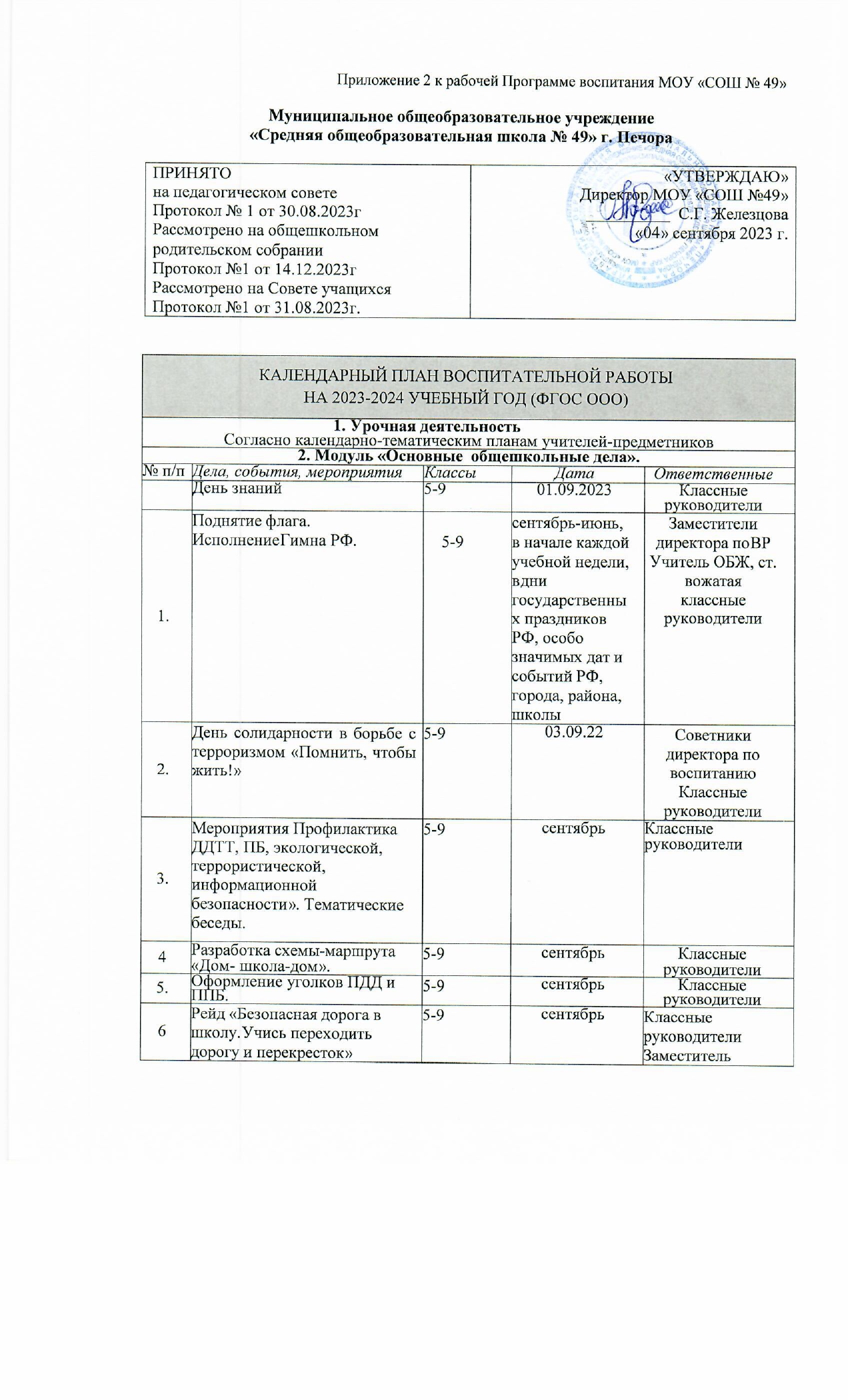 Муниципальное общеобразовательное учреждение«Средняя общеобразовательная школа № 49» г. ПечораПРИНЯТОна педагогическом советеПротокол № 1 от 31.08.2023гРассмотрено на общешкольном родительском собранииПротокол №1 от 14.12.2023гРассмотрено на Совете учащихсяПротокол №1 от 30.08.2023г.«УТВЕРЖДАЮ»Директор МОУ «СОШ №49»__________  С.Г. Железцова«____» сентября 2023 г.КАЛЕНДАРНЫЙ ПЛАН ВОСПИТАТЕЛЬНОЙ РАБОТЫНА 2023-2024 УЧЕБНЫЙ ГОД (ФГОС ООО)КАЛЕНДАРНЫЙ ПЛАН ВОСПИТАТЕЛЬНОЙ РАБОТЫНА 2023-2024 УЧЕБНЫЙ ГОД (ФГОС ООО)КАЛЕНДАРНЫЙ ПЛАН ВОСПИТАТЕЛЬНОЙ РАБОТЫНА 2023-2024 УЧЕБНЫЙ ГОД (ФГОС ООО)КАЛЕНДАРНЫЙ ПЛАН ВОСПИТАТЕЛЬНОЙ РАБОТЫНА 2023-2024 УЧЕБНЫЙ ГОД (ФГОС ООО)КАЛЕНДАРНЫЙ ПЛАН ВОСПИТАТЕЛЬНОЙ РАБОТЫНА 2023-2024 УЧЕБНЫЙ ГОД (ФГОС ООО)КАЛЕНДАРНЫЙ ПЛАН ВОСПИТАТЕЛЬНОЙ РАБОТЫНА 2023-2024 УЧЕБНЫЙ ГОД (ФГОС ООО)КАЛЕНДАРНЫЙ ПЛАН ВОСПИТАТЕЛЬНОЙ РАБОТЫНА 2023-2024 УЧЕБНЫЙ ГОД (ФГОС ООО)КАЛЕНДАРНЫЙ ПЛАН ВОСПИТАТЕЛЬНОЙ РАБОТЫНА 2023-2024 УЧЕБНЫЙ ГОД (ФГОС ООО)КАЛЕНДАРНЫЙ ПЛАН ВОСПИТАТЕЛЬНОЙ РАБОТЫНА 2023-2024 УЧЕБНЫЙ ГОД (ФГОС ООО)1. Урочная деятельностьСогласно календарно-тематическим планам учителей-предметников1. Урочная деятельностьСогласно календарно-тематическим планам учителей-предметников1. Урочная деятельностьСогласно календарно-тематическим планам учителей-предметников1. Урочная деятельностьСогласно календарно-тематическим планам учителей-предметников1. Урочная деятельностьСогласно календарно-тематическим планам учителей-предметников1. Урочная деятельностьСогласно календарно-тематическим планам учителей-предметников1. Урочная деятельностьСогласно календарно-тематическим планам учителей-предметников1. Урочная деятельностьСогласно календарно-тематическим планам учителей-предметников1. Урочная деятельностьСогласно календарно-тематическим планам учителей-предметников2. Модуль «Основные  общешкольные дела».2. Модуль «Основные  общешкольные дела».2. Модуль «Основные  общешкольные дела».2. Модуль «Основные  общешкольные дела».2. Модуль «Основные  общешкольные дела».2. Модуль «Основные  общешкольные дела».2. Модуль «Основные  общешкольные дела».2. Модуль «Основные  общешкольные дела».2. Модуль «Основные  общешкольные дела».№ п/пДела, события, мероприятияДела, события, мероприятияДела, события, мероприятияКлассыКлассыДатаОтветственныеОтветственныеДень знанийДень знанийДень знаний5-95-901.09.2023Классные руководителиКлассные руководители1.Поднятие флага. Исполнение Гимна РФ.Поднятие флага. Исполнение Гимна РФ.Поднятие флага. Исполнение Гимна РФ.5-95-9сентябрь-июнь, в начале каждой учебной недели, в дни государственных праздников РФ, особо значимых дат и событий РФ, города, района, школыЗаместители директора по ВР Учитель ОБЖ, ст. вожатаяклассные руководителиЗаместители директора по ВР Учитель ОБЖ, ст. вожатаяклассные руководители2.День солидарности в борьбе с терроризмом «Помнить, чтобы жить!»День солидарности в борьбе с терроризмом «Помнить, чтобы жить!»День солидарности в борьбе с терроризмом «Помнить, чтобы жить!»5-95-903.09.22Советники директора по воспитаниюКлассные руководителиСоветники директора по воспитаниюКлассные руководители3.Мероприятия Профилактика ДДТТ, ПБ, экологической, террористической, информационной безопасности». Тематические беседы.Мероприятия Профилактика ДДТТ, ПБ, экологической, террористической, информационной безопасности». Тематические беседы.Мероприятия Профилактика ДДТТ, ПБ, экологической, террористической, информационной безопасности». Тематические беседы.5-95-9сентябрьКлассные руководителиКлассные руководители4Разработка схемы-маршрута «Дом- школа-дом».Разработка схемы-маршрута «Дом- школа-дом».Разработка схемы-маршрута «Дом- школа-дом».5-95-9сентябрьКлассные руководителиКлассные руководители5.Оформление уголков ПДД и ППБ.Оформление уголков ПДД и ППБ.Оформление уголков ПДД и ППБ.5-95-9сентябрьКлассные руководителиКлассные руководители6Рейд «Безопасная дорога в школу. Учись переходить дорогу и перекресток» (дежурство у дороги, около школы ЮИД, родители)Рейд «Безопасная дорога в школу. Учись переходить дорогу и перекресток» (дежурство у дороги, около школы ЮИД, родители)Рейд «Безопасная дорога в школу. Учись переходить дорогу и перекресток» (дежурство у дороги, около школы ЮИД, родители)5-95-9сентябрьКлассные руководители Заместитель директора поВР Классные руководители Заместитель директора поВР 7Ярмарка детских объединений. Запись в кружки и секции.Ярмарка детских объединений. Запись в кружки и секции.Ярмарка детских объединений. Запись в кружки и секции.5-95-91 неделя сентябряКлассные руководителиКлассные руководители8Международный день памяти жертв фашизма.Международный день памяти жертв фашизма.Международный день памяти жертв фашизма.5-95-910 сентября:Советники директора по воспитанию, ст. вожатаяСоветники директора по воспитанию, ст. вожатая9Акция «Вместе ярче» (сбор батареек и пластиковых крышекАкция «Вместе ярче» (сбор батареек и пластиковых крышекАкция «Вместе ярче» (сбор батареек и пластиковых крышек5-95-9Классные руководители, ст. вожатаяКлассные руководители, ст. вожатая10Акция «Корзина добра» посвящённая Международному Дню пожилых людейАкция «Корзина добра» посвящённая Международному Дню пожилых людейАкция «Корзина добра» посвящённая Международному Дню пожилых людей5-95-94 неделя сентябряКлассные руководители, ст. вожатаяКлассные руководители, ст. вожатая11День защиты животныхДень защиты животныхДень защиты животных5-95-94.10.2023Советник директора, Ст.вожатаяКлассные руководителиСоветник директора, Ст.вожатаяКлассные руководители12Праздничный концерт «Спасибо вам, учителя!»Праздничный концерт «Спасибо вам, учителя!»Праздничный концерт «Спасибо вам, учителя!»5-95-905.10.2023Советник директора по воспитанию и взаимодействию с детскими общественными объединениями" , ст.вожатаяКлассные руководителиСоветник директора по воспитанию и взаимодействию с детскими общественными объединениями" , ст.вожатаяКлассные руководители13День самоуправленияДень самоуправленияДень самоуправления5-95-905.10.2023Советник директора по воспитанию и взаимодействию с детскими общественными объединениями" , ст.вожатаяСовет старшеклассниковСоветник директора по воспитанию и взаимодействию с детскими общественными объединениями" , ст.вожатаяСовет старшеклассников14Мероприятия к Международномудню школьных библиотекМероприятия к Международномудню школьных библиотекМероприятия к Международномудню школьных библиотек5-95-925.10.23БиблиотекарьКлассные руководителиБиблиотекарьКлассные руководители15«Папа в объективе».Фотовыставка«Папа в объективе».Фотовыставка«Папа в объективе».Фотовыставка5-95-93 неделя октябряст.вожатаяКлассные руководителист.вожатаяКлассные руководители16«День народного единства»«День народного единства»«День народного единства»5-95-91 неделя ноябряСоветник директора по воспитанию и взаимодействию с детскими общественными объединениями" , ст.вожатаяСоветник директора по воспитанию и взаимодействию с детскими общественными объединениями" , ст.вожатая17Рейд-акция «Будь в форме».Рейд-акция «Будь в форме».Рейд-акция «Будь в форме».ноябрьДиректор,заместители директора по ВР, Соц. педагогДиректор,заместители директора по ВР, Соц. педагог18«Правовая помощь детям»«Правовая помощь детям»«Правовая помощь детям»ноябряКлассные руководителиКлассные руководители19День Государственного герба Российской ФедерацииДень Государственного герба Российской ФедерацииДень Государственного герба Российской Федерации5-95-930 ноября:Советник директора по воспитанию и взаимодействию с детскими общественными объединениямиСоветник директора по воспитанию и взаимодействию с детскими общественными объединениями20Фотовыставка «Мамина профессия»Фотовыставка «Мамина профессия»Фотовыставка «Мамина профессия»5-95-94 неделя ноябряст.вожатая Классные руководителист.вожатая Классные руководители21«День Героев Отечества» (9 декабря)Конкурс стихов «Гордость и слава России!»«День Героев Отечества» (9 декабря)Конкурс стихов «Гордость и слава России!»«День Героев Отечества» (9 декабря)Конкурс стихов «Гордость и слава России!»8-98-908.12.2023Старшая вожатаяКлассные руководителиСтаршая вожатаяКлассные руководители22Книжная выставка «Основной закон государства» ко ДнюКонституции Российской ФедерацииКнижная выставка «Основной закон государства» ко ДнюКонституции Российской ФедерацииКнижная выставка «Основной закон государства» ко ДнюКонституции Российской Федерации5-95-912 декабря:БиблиотекарьКлассные руководителиБиблиотекарьКлассные руководители23Праздничные мероприятия, посвящённые встрече Нового года 2024:-«Мастерская Деда Мороза» (новогоднее оформление школы, классов)- «Новогодние классные вечера»Праздничные мероприятия, посвящённые встрече Нового года 2024:-«Мастерская Деда Мороза» (новогоднее оформление школы, классов)- «Новогодние классные вечера»Праздничные мероприятия, посвящённые встрече Нового года 2024:-«Мастерская Деда Мороза» (новогоднее оформление школы, классов)- «Новогодние классные вечера»5-95-93-4 недели декабряСтаршая вожатаяКлассные руководителиСтаршая вожатаяКлассные руководители24Лыжный кросс «Здравствуй, зимушка-зима!»Лыжный кросс «Здравствуй, зимушка-зима!»Лыжный кросс «Здравствуй, зимушка-зима!»5-95-9декабрьУчителя физической культурыКлассные руководителиУчителя физической культурыКлассные руководители25Конкурс видеопоздравлений «Это мой город», посвященный Днюгорода.Конкурс видеопоздравлений «Это мой город», посвященный Днюгорода.Конкурс видеопоздравлений «Это мой город», посвященный Днюгорода.5-95-92я неделя январяСоветник директораСтаршая вожатаяКлассные руководителиСоветник директораСтаршая вожатаяКлассные руководители26Час общения: Рождественскиепосиделки «Рождество в истории нашего народа»Час общения: Рождественскиепосиделки «Рождество в истории нашего народа»Час общения: Рождественскиепосиделки «Рождество в истории нашего народа»2я неделя январяКлассные руководителиСтаршая вожатаяКлассные руководителиСтаршая вожатая27День полного освобождения Ленинграда от фашистскойблокады, День освобождения Красной армией крупнейшего «лагерясмерти» Аушвиц-Биркенау (Освенцима) — День памяти жертв Холокоста.День полного освобождения Ленинграда от фашистскойблокады, День освобождения Красной армией крупнейшего «лагерясмерти» Аушвиц-Биркенау (Освенцима) — День памяти жертв Холокоста.День полного освобождения Ленинграда от фашистскойблокады, День освобождения Красной армией крупнейшего «лагерясмерти» Аушвиц-Биркенау (Освенцима) — День памяти жертв Холокоста.5-95-927 января:Советник директораСтаршая вожатаяКлассные руководителиСоветник директораСтаршая вожатаяКлассные руководители28Всероссийская акция памяти«Блокадный хлеб», посвященная полному освобождению Ленинграда (1944г.) День памяти жертв ХолокостаВсероссийская акция памяти«Блокадный хлеб», посвященная полному освобождению Ленинграда (1944г.) День памяти жертв ХолокостаВсероссийская акция памяти«Блокадный хлеб», посвященная полному освобождению Ленинграда (1944г.) День памяти жертв Холокоста5-95-927.01.24Классные руководителиКлассные руководители29Встречи с ветеранами и участниками военных боевых действийВстречи с ветеранами и участниками военных боевых действийВстречи с ветеранами и участниками военных боевых действий5-95-9февральЗаместитель директора по ВР Советник директора по ВРКлассные руководителиЗаместитель директора по ВР Советник директора по ВРКлассные руководители302 февраля: День разгрома советскими войсками немецко-фашистских войск в Сталинградской битве2 февраля: День разгрома советскими войсками немецко-фашистских войск в Сталинградской битве2 февраля: День разгрома советскими войсками немецко-фашистских войск в Сталинградской битве2 февраля:Советник директора по ВРСоветник директора по ВР31Конкурс рисунка «Есть такая профессия, Родину защищать»Конкурс рисунка «Есть такая профессия, Родину защищать»Конкурс рисунка «Есть такая профессия, Родину защищать»5-65-6февральКлассные руководителиУчитель ИЗОКлассные руководителиУчитель ИЗО32Смотр строя и песниСмотр строя и песниСмотр строя и песни7-97-9февральСоветник директора по ВР Классные руководителиСоветник директора по ВР Классные руководители33Военно-патриотическая игра«Зарница»Военно-патриотическая игра«Зарница»Военно-патриотическая игра«Зарница»февральЗаместители директора по ВР, Учителя физической культурыКлассные руководителиЗаместители директора по ВР, Учителя физической культурыКлассные руководители34Праздничный концерт «Самым милым и любимым».Праздничный концерт «Самым милым и любимым».Праздничный концерт «Самым милым и любимым».5-95-9Учитель музыки, вожатаяУчитель музыки, вожатая35Веселые старты «Наши мамы - superstar»Веселые старты «Наши мамы - superstar»Веселые старты «Наши мамы - superstar»мартУчителя физической культурыКлассные руководителиУчителя физической культурыКлассные руководители36Школьный кинотеатр. Цикл фильмов об истории космонавтики (просмотр с обсуждением)Школьный кинотеатр. Цикл фильмов об истории космонавтики (просмотр с обсуждением)Школьный кинотеатр. Цикл фильмов об истории космонавтики (просмотр с обсуждением)Вторая неделя апреля Советник директора по ВР , ст. вожатаяКлассные руководителиСоветник директора по ВР , ст. вожатаяКлассные руководители37Встречи с ветеранами, участниками и тружениками тыла Великой Отечественной войны, людьмивоенных профессийВстречи с ветеранами, участниками и тружениками тыла Великой Отечественной войны, людьмивоенных профессийВстречи с ветеранами, участниками и тружениками тыла Великой Отечественной войны, людьмивоенных профессий4 неделя апрельСоветник директора по ВРКлассные руководителиСоветник директора по ВРКлассные руководители38Участие во Всероссийской акции «Георгиевская ленточкаУчастие во Всероссийской акции «Георгиевская ленточкаУчастие во Всероссийской акции «Георгиевская ленточка5-95-91 неделя маяКлассные руководители Советник директора по ВР , ст. вожатаяКлассные руководители Советник директора по ВР , ст. вожатая39Экологические СУББОТНИКИ по благоустройству школьной территории «Прибери школу, прибери город, прибери планету…»(субботники на территории школы )Экологические СУББОТНИКИ по благоустройству школьной территории «Прибери школу, прибери город, прибери планету…»(субботники на территории школы )Экологические СУББОТНИКИ по благоустройству школьной территории «Прибери школу, прибери город, прибери планету…»(субботники на территории школы )Апрель-май 2024Заместитель директора по АХР Классные руководителиЗаместитель директора по АХР Классные руководители40Торжественная линейка, посвящённые празднику Последнего звонка.Торжественная линейка, посвящённые празднику Последнего звонка.Торжественная линейка, посвящённые празднику Последнего звонка.3я неделя маяЗам директора по ВР, Классные руководители Советник директора по ВР , ст. вожатаяЗам директора по ВР, Классные руководители Советник директора по ВР , ст. вожатая41Торжественная церемония вручения аттестатов. Торжественная церемония вручения аттестатов. Торжественная церемония вручения аттестатов. Директор Директор 3. Модуль «Классное руководство» (согласно индивидуальным планам работы классных руководителей)3. Модуль «Классное руководство» (согласно индивидуальным планам работы классных руководителей)3. Модуль «Классное руководство» (согласно индивидуальным планам работы классных руководителей)3. Модуль «Классное руководство» (согласно индивидуальным планам работы классных руководителей)3. Модуль «Классное руководство» (согласно индивидуальным планам работы классных руководителей)3. Модуль «Классное руководство» (согласно индивидуальным планам работы классных руководителей)3. Модуль «Классное руководство» (согласно индивидуальным планам работы классных руководителей)3. Модуль «Классное руководство» (согласно индивидуальным планам работы классных руководителей)3. Модуль «Классное руководство» (согласно индивидуальным планам работы классных руководителей)4. Модуль «Внеурочная деятельность»(согласно индивидуальным планам внеурочной деятельности)4. Модуль «Внеурочная деятельность»(согласно индивидуальным планам внеурочной деятельности)4. Модуль «Внеурочная деятельность»(согласно индивидуальным планам внеурочной деятельности)4. Модуль «Внеурочная деятельность»(согласно индивидуальным планам внеурочной деятельности)4. Модуль «Внеурочная деятельность»(согласно индивидуальным планам внеурочной деятельности)4. Модуль «Внеурочная деятельность»(согласно индивидуальным планам внеурочной деятельности)4. Модуль «Внеурочная деятельность»(согласно индивидуальным планам внеурочной деятельности)4. Модуль «Внеурочная деятельность»(согласно индивидуальным планам внеурочной деятельности)4. Модуль «Внеурочная деятельность»(согласно индивидуальным планам внеурочной деятельности)Единое внеурочное занятиеЕдиное внеурочное занятиеЕдиное внеурочное занятиеЕдиное внеурочное занятиеЕдиное внеурочное занятиеЕдиное внеурочное занятиеЕдиное внеурочное занятиеЕдиное внеурочное занятиеЕдиное внеурочное занятие11«Разговоры о важном»5-95-91 раз в неделю по понедельникам первым уроком1 раз в неделю по понедельникам первым уроком1 раз в неделю по понедельникам первым урокомКлассные руководители22«Семьеведение»5-65-61 раз в две недели1 раз в две недели1 раз в две неделиПатратий Е.В.Панфилова А.М.33«Россия – мои горизонты»6-96-91 раз в неделю по четвергам1 раз в неделю по четвергам1 раз в неделю по четвергамКлассные руководители5. Модуль «Предметно – пространственная среда»5. Модуль «Предметно – пространственная среда»5. Модуль «Предметно – пространственная среда»5. Модуль «Предметно – пространственная среда»5. Модуль «Предметно – пространственная среда»5. Модуль «Предметно – пространственная среда»5. Модуль «Предметно – пространственная среда»5. Модуль «Предметно – пространственная среда»5. Модуль «Предметно – пространственная среда»11Оформление информационных стендов, плакатов, сменяемых композиций с отражением важной информации по направлениям работы школы и воспитательному маршруту обучающихсяв течение годав течение годав течение годаАдминистрация школыСоветник директора по ВР22Оформление интерьера школьных помещений (кабинетов, фойе, вестибюля, коридоров, рекриаций, залов, лестничных пролётов, кабинетов, пришкольной территории) к праздникам,значимым событиям, мероприятиям различной направленностив течение годав течение годав течение годаАдминистрация школы Советник директора по ВРВожатаяУчителя – предметники Классные руководители33Благоустройство классных кабинетовв течение годав течение годав течение годаКлассные руководители6. Модуль «Экскурсии, экспедиции, походы»(согласно планам работы классных руководителей и плану мероприятий туристско-краеведческой направленности)6. Модуль «Экскурсии, экспедиции, походы»(согласно планам работы классных руководителей и плану мероприятий туристско-краеведческой направленности)6. Модуль «Экскурсии, экспедиции, походы»(согласно планам работы классных руководителей и плану мероприятий туристско-краеведческой направленности)6. Модуль «Экскурсии, экспедиции, походы»(согласно планам работы классных руководителей и плану мероприятий туристско-краеведческой направленности)6. Модуль «Экскурсии, экспедиции, походы»(согласно планам работы классных руководителей и плану мероприятий туристско-краеведческой направленности)6. Модуль «Экскурсии, экспедиции, походы»(согласно планам работы классных руководителей и плану мероприятий туристско-краеведческой направленности)6. Модуль «Экскурсии, экспедиции, походы»(согласно планам работы классных руководителей и плану мероприятий туристско-краеведческой направленности)6. Модуль «Экскурсии, экспедиции, походы»(согласно планам работы классных руководителей и плану мероприятий туристско-краеведческой направленности)6. Модуль «Экскурсии, экспедиции, походы»(согласно планам работы классных руководителей и плану мероприятий туристско-краеведческой направленности)7. Модуль «Школьные медиа»7. Модуль «Школьные медиа»7. Модуль «Школьные медиа»7. Модуль «Школьные медиа»7. Модуль «Школьные медиа»7. Модуль «Школьные медиа»7. Модуль «Школьные медиа»7. Модуль «Школьные медиа»7. Модуль «Школьные медиа»Написание информационных статей в ВК,  информация на сайте школыНаписание информационных статей в ВК,  информация на сайте школыНаписание информационных статей в ВК,  информация на сайте школы1 -41 -4Сентябрь - майСентябрь - майСентябрь - майСоветник директора, ст. вожатая, Титова М.И.8. Модуль «Работа с родителями» (согласно плану работы школы и индивидуальным планам работы классных руководителей)8. Модуль «Работа с родителями» (согласно плану работы школы и индивидуальным планам работы классных руководителей)8. Модуль «Работа с родителями» (согласно плану работы школы и индивидуальным планам работы классных руководителей)8. Модуль «Работа с родителями» (согласно плану работы школы и индивидуальным планам работы классных руководителей)8. Модуль «Работа с родителями» (согласно плану работы школы и индивидуальным планам работы классных руководителей)8. Модуль «Работа с родителями» (согласно плану работы школы и индивидуальным планам работы классных руководителей)8. Модуль «Работа с родителями» (согласно плану работы школы и индивидуальным планам работы классных руководителей)8. Модуль «Работа с родителями» (согласно плану работы школы и индивидуальным планам работы классных руководителей)8. Модуль «Работа с родителями» (согласно плану работы школы и индивидуальным планам работы классных руководителей)1.Родительские собранияРодительские собрания5-95-9август-сентябрьавгуст-сентябрьавгуст-сентябрьКлассные руководители2Тематическое общешкольное собраниеТематическое общешкольное собрание5-95-9ДекабрьапрельДекабрьапрельДекабрьапрельЗаместитель директора по ВР Советник директораСоц. педагог4.Родительные собрания тематические (по плану классного руководителя)Родительные собрания тематические (по плану классного руководителя)5-95-9в течение годав течение годав течение годаКлассные руководители5.Спортивное мероприятие «Папа, мама и я – спортивная семья!»Спортивное мероприятие «Папа, мама и я – спортивная семья!»5-95-9Май Май Май Классные руководителиУчителя физической культуры7.Психолого-педагогические консультацииПсихолого-педагогические консультации5-95-9в течение годав течение годав течение годаПедагог-психолог8.Акция: «Бессмертный полк»Акция: «Бессмертный полк»5-95-9маймаймайЗаместитель директора по ВР Советник директора, ст. вожатаяКлассные руководители9 Модуль «Детские общественные объединения»(согласно плану работы ДО школы «ВИРУС, плану Советника директора по вр)9 Модуль «Детские общественные объединения»(согласно плану работы ДО школы «ВИРУС, плану Советника директора по вр)9 Модуль «Детские общественные объединения»(согласно плану работы ДО школы «ВИРУС, плану Советника директора по вр)9 Модуль «Детские общественные объединения»(согласно плану работы ДО школы «ВИРУС, плану Советника директора по вр)9 Модуль «Детские общественные объединения»(согласно плану работы ДО школы «ВИРУС, плану Советника директора по вр)9 Модуль «Детские общественные объединения»(согласно плану работы ДО школы «ВИРУС, плану Советника директора по вр)9 Модуль «Детские общественные объединения»(согласно плану работы ДО школы «ВИРУС, плану Советника директора по вр)9 Модуль «Детские общественные объединения»(согласно плану работы ДО школы «ВИРУС, плану Советника директора по вр)9 Модуль «Детские общественные объединения»(согласно плану работы ДО школы «ВИРУС, плану Советника директора по вр)11Реализация социально значимых дел и акций региональных и федеральных ДОО, членами которых являются школьники1-41-4В течение учебного года. В течение учебного года. В течение учебного года. "Советник директора по воспитанию и взаимодействию с детскими общественными объединениями" , ст. вожатаяКлассные руководители10. Модуль «Профилактика и безопасность»(согласно общешкольного плана и планам работы классных руководителей)10. Модуль «Профилактика и безопасность»(согласно общешкольного плана и планам работы классных руководителей)10. Модуль «Профилактика и безопасность»(согласно общешкольного плана и планам работы классных руководителей)10. Модуль «Профилактика и безопасность»(согласно общешкольного плана и планам работы классных руководителей)10. Модуль «Профилактика и безопасность»(согласно общешкольного плана и планам работы классных руководителей)10. Модуль «Профилактика и безопасность»(согласно общешкольного плана и планам работы классных руководителей)10. Модуль «Профилактика и безопасность»(согласно общешкольного плана и планам работы классных руководителей)10. Модуль «Профилактика и безопасность»(согласно общешкольного плана и планам работы классных руководителей)10. Модуль «Профилактика и безопасность»(согласно общешкольного плана и планам работы классных руководителей)11Знакомство учащихся с уставом школы, своими обязанностями и правами.5-95-9СентябрьСентябрьСентябрьАдминистрация школы, классныеруководители22Беседы с учащимися на классных часах по темам:1.	«Уголовная, административная ответственность несовершеннолетних»2.	«Проступок,	правонарушение, преступление»,3.	«Опасные игры» 4.«Безопасный интернет».5.« Способы решения конфликтныхситуаций»5- 95- 91 раз в четверть1 раз в четверть1 раз в четвертьКлассные руководители 5-9 классов33Организация выставки книг потеме: «Знай и соблюдай закон».5-95-9Ноябрь Ноябрь Ноябрь Библиотекарь44Участие во Всероссийских, Региональных, Муниципальныхпроектах, Акциях, мероприятиях5-95-9По плану РДДМ По плану РДДМ По плану РДДМ Советник по воспитанию Совет страшеклассников11. Модуль «Профориентация» (согласно программе «Россия – мои горизонты»)11. Модуль «Профориентация» (согласно программе «Россия – мои горизонты»)11. Модуль «Профориентация» (согласно программе «Россия – мои горизонты»)11. Модуль «Профориентация» (согласно программе «Россия – мои горизонты»)11. Модуль «Профориентация» (согласно программе «Россия – мои горизонты»)11. Модуль «Профориентация» (согласно программе «Россия – мои горизонты»)11. Модуль «Профориентация» (согласно программе «Россия – мои горизонты»)11. Модуль «Профориентация» (согласно программе «Россия – мои горизонты»)11. Модуль «Профориентация» (согласно программе «Россия – мои горизонты»)12. Модуль «Социальное партнерство»12. Модуль «Социальное партнерство»12. Модуль «Социальное партнерство»12. Модуль «Социальное партнерство»12. Модуль «Социальное партнерство»12. Модуль «Социальное партнерство»12. Модуль «Социальное партнерство»12. Модуль «Социальное партнерство»12. Модуль «Социальное партнерство»Привлечение образовательных организаций,организаций	культуры	и	спорта, общественных объединений к жизни школыПривлечение образовательных организаций,организаций	культуры	и	спорта, общественных объединений к жизни школыПривлечение образовательных организаций,организаций	культуры	и	спорта, общественных объединений к жизни школыв течение годав течение годав течение годаЗаместители директора по ВР Советник по воспитанию Совет старшеклассников13. Модуль «Самоуправление» (согласно индивидуальным планам работы классных руководителей, Совета старшеклассников)13. Модуль «Самоуправление» (согласно индивидуальным планам работы классных руководителей, Совета старшеклассников)13. Модуль «Самоуправление» (согласно индивидуальным планам работы классных руководителей, Совета старшеклассников)13. Модуль «Самоуправление» (согласно индивидуальным планам работы классных руководителей, Совета старшеклассников)13. Модуль «Самоуправление» (согласно индивидуальным планам работы классных руководителей, Совета старшеклассников)13. Модуль «Самоуправление» (согласно индивидуальным планам работы классных руководителей, Совета старшеклассников)13. Модуль «Самоуправление» (согласно индивидуальным планам работы классных руководителей, Совета старшеклассников)13. Модуль «Самоуправление» (согласно индивидуальным планам работы классных руководителей, Совета старшеклассников)13. Модуль «Самоуправление» (согласно индивидуальным планам работы классных руководителей, Совета старшеклассников)11Организация дежурства по классу5-95-9в течение годав течение годав течение годаАктив класса22Совет старшеклассников1 раз в месяц1 раз в месяц1 раз в месяцСоветник по воспитанию33Участие во Всероссийских, Региональных, Муниципальныхпроектах, Акциях, мероприятияхПо плану РДДМПо плану РДДМПо плану РДДМСоветник по воспитанию Совет старшеклассников*Корректировка календарного плана воспитательной работы возможна с учётом текущих приказов, постановлений, писем, распоряжений Министерства Просвещения РФ.*Корректировка календарного плана воспитательной работы возможна с учётом текущих приказов, постановлений, писем, распоряжений Министерства Просвещения РФ.*Корректировка календарного плана воспитательной работы возможна с учётом текущих приказов, постановлений, писем, распоряжений Министерства Просвещения РФ.*Корректировка календарного плана воспитательной работы возможна с учётом текущих приказов, постановлений, писем, распоряжений Министерства Просвещения РФ.*Корректировка календарного плана воспитательной работы возможна с учётом текущих приказов, постановлений, писем, распоряжений Министерства Просвещения РФ.*Корректировка календарного плана воспитательной работы возможна с учётом текущих приказов, постановлений, писем, распоряжений Министерства Просвещения РФ.*Корректировка календарного плана воспитательной работы возможна с учётом текущих приказов, постановлений, писем, распоряжений Министерства Просвещения РФ.*Корректировка календарного плана воспитательной работы возможна с учётом текущих приказов, постановлений, писем, распоряжений Министерства Просвещения РФ.*Корректировка календарного плана воспитательной работы возможна с учётом текущих приказов, постановлений, писем, распоряжений Министерства Просвещения РФ.